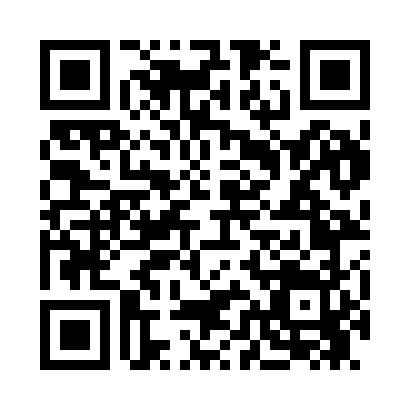 Prayer times for Albert City, Iowa, USAWed 1 May 2024 - Fri 31 May 2024High Latitude Method: Angle Based RulePrayer Calculation Method: Islamic Society of North AmericaAsar Calculation Method: ShafiPrayer times provided by https://www.salahtimes.comDateDayFajrSunriseDhuhrAsrMaghribIsha1Wed4:446:131:175:118:219:512Thu4:426:121:175:118:229:523Fri4:406:111:175:118:239:544Sat4:396:091:175:128:249:555Sun4:376:081:165:128:269:576Mon4:356:071:165:138:279:587Tue4:346:051:165:138:2810:008Wed4:326:041:165:138:2910:029Thu4:306:031:165:148:3010:0310Fri4:296:021:165:148:3110:0511Sat4:276:011:165:148:3210:0612Sun4:256:001:165:158:3310:0813Mon4:245:591:165:158:3410:0914Tue4:225:581:165:158:3510:1115Wed4:215:571:165:168:3610:1216Thu4:195:561:165:168:3710:1417Fri4:185:551:165:168:3810:1518Sat4:175:541:165:178:3910:1719Sun4:155:531:165:178:4010:1820Mon4:145:521:165:178:4110:2021Tue4:135:511:165:188:4210:2122Wed4:115:501:175:188:4310:2323Thu4:105:491:175:188:4410:2424Fri4:095:491:175:188:4510:2525Sat4:085:481:175:198:4610:2726Sun4:075:471:175:198:4710:2827Mon4:055:471:175:198:4810:2928Tue4:045:461:175:208:4910:3129Wed4:035:451:175:208:5010:3230Thu4:035:451:175:208:5010:3331Fri4:025:441:185:218:5110:34